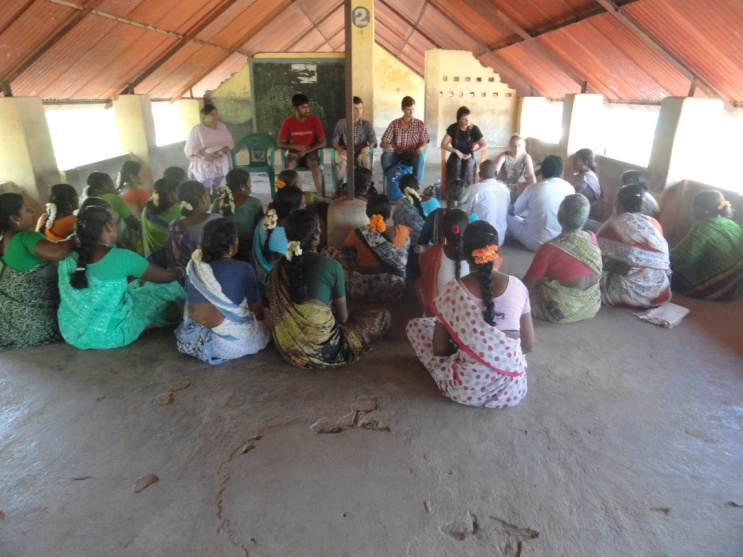 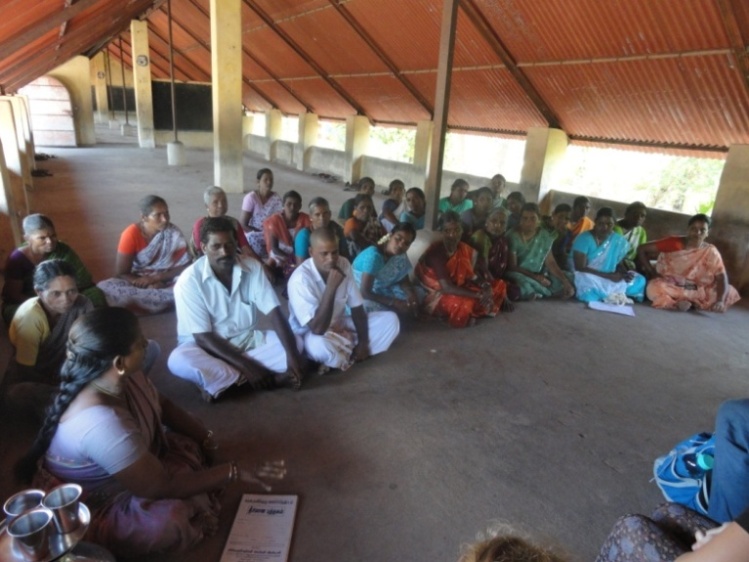 Experience sharing meeting at Endiyur Village		Mrs. Tamilselvi, Endiyur Village explaining the methodsfollowed for toilet construction under PWX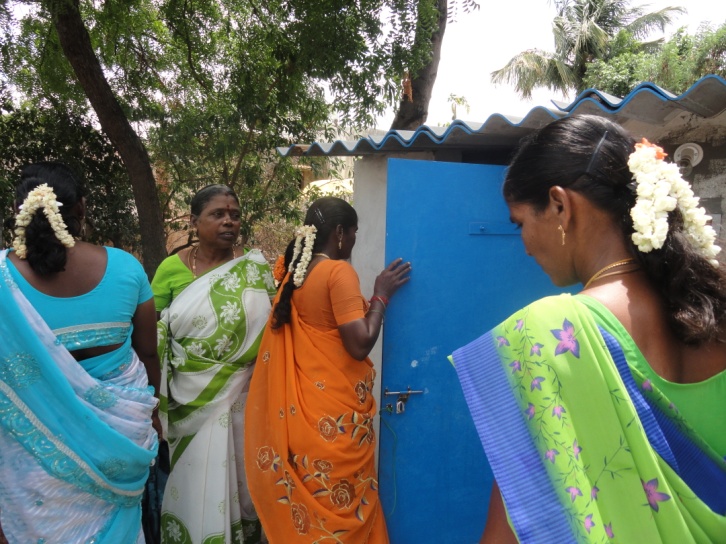 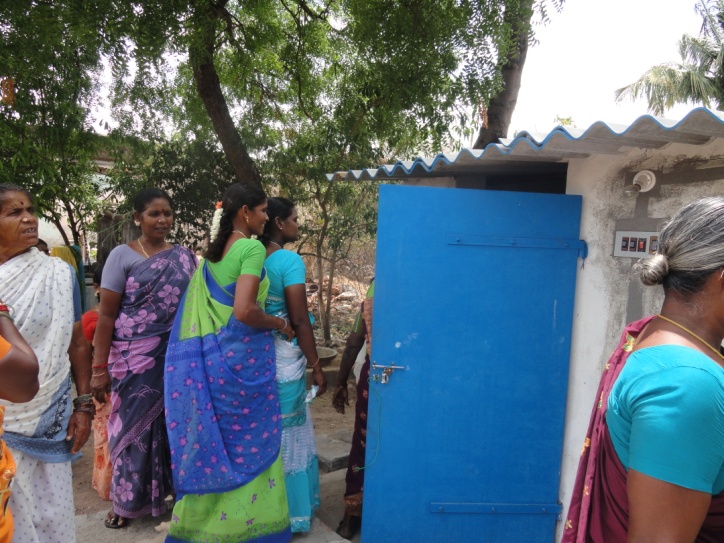 Participants looking the constructed toilet with bathroom